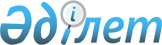 О внесении изменений в решение Аршалынского районного маслихата от 25 декабря 2017 года № 20/2 "О бюджетах поселка, сельских округов Аршалынского района на 2018-2020 годы"Решение Аршалынского районного маслихата Акмолинской области от 7 декабря 2018 года № 31/2. Зарегистрировано Департаментом юстиции Акмолинской области 13 декабря 2018 года № 6926
      Примечание РЦПИ.

      В тексте документа сохранена пунктуация и орфография оригинала.
      В соответствии с пунктом 4 статьи 106, пунктом 1 статьи 111 Бюджетного кодекса Республики Казахстан от 4 декабря 2008 года, подпунктом 1 пункта 1 статьи 6 Закона Республики Казахстан от 23 января 2001 года "О местном государственном управлении и самоуправлении в Республике Казахстан", Аршалынский районный маслихат РЕШИЛ:
      1. Внести в решение Аршалынского районного маслихата "О бюджетах поселка, сельских округов Аршалынского района на 2018-2020 годы" от 25 декабря 2017 года № 20/2 (зарегистрировано в Реестре государственной регистрации нормативных правовых актов № 6317, опубликовано 26 января 2018 года в Эталонном контрольном банке нормативных правовых актов Республики Казахстан в электронном виде) следующие изменения:
      пункт 1 изложить в новой редакции:
      "1. Утвердить бюджет поселка Аршалы на 2018-2020 годы, согласно приложениям 1, 2, 3 соответственно, в том числе на 2018 год в следующих объҰмах:
      1) доходы – 65 499,4 тысячи тенге, в том числе:
      налоговые поступления – 23 225 тысяч тенге;
      неналоговые поступления – 680 тысяч тенге;
      поступления от продажи основного капитала – 0 тысяч тенге;
      поступления трансфертов – 41 594,4 тысячи тенге;
      2) затраты – 65 499,4 тысячи тенге;
      3) сальдо по операциям с финансовыми активами – 0 тысяч тенге;
      4) дефицит (профицит) бюджета – 0 тысяч тенге;
      5) финансирование дефицита (использование профицита) бюджета – 0 тысяч тенге.";
      пункт 2 изложить в новой редакции:
      "2. Утвердить бюджет сельского округа Жибек жолы на 2018-2020 годы, согласно приложениям 4, 5, 6 соответственно, в том числе на 2018 год в следующих объҰмах:
      1) доходы – 41 308,5 тысяч тенге, в том числе:
      налоговые поступления – 14 301 тысяча тенге;
      неналоговые поступления – 0 тысяч тенге;
      поступления от продажи основного капитала – 0 тысяч тенге;
      поступления трансфертов – 27 007,5 тысяч тенге;
      2) затраты – 41 308,5 тысяч тенге;
      3) сальдо по операциям с финансовыми активами – 0 тысяч тенге;
      4) дефицит (профицит) бюджета – 0 тысяч тенге;
      5) финансирование дефицита (использование профицита) бюджета – 0 тысяч тенге.";
      пункт 3 изложить в новой редакции:
      "3. Утвердить бюджет Ижевского сельского округа на 2018-2020 годы, согласно приложениям 7, 8, 9 соответственно, в том числе на 2018 год в следующих объҰмах:
      1) доходы – 18 884,9 тысяч тенге, в том числе:
      налоговые поступления – 5 308 тысяч тенге;
      неналоговые поступления – 387 тысяч тенге;
      поступления от продажи основного капитала – 0 тысяч тенге;
      поступления трансфертов – 13 189,9 тысяч тенге;
      2) затраты – 18 884,9 тысяч тенге;
      3) сальдо по операциям с финансовыми активами – 0 тысяч тенге;
      4) дефицит (профицит) бюджета – 0 тысяч тенге;
      5) финансирование дефицита (использование профицита) бюджета – 0 тысяч тенге.".
      Приложения 1, 4, 7, 10 к указанному решению изложить в новой редакции согласно приложениям 1, 2, 3, 4 к настоящему решению.
      2. Настоящее решение вступает в силу со дня государственной регистрации в Департаменте юстиции Акмолинской области и вводится в действие с 1 января 2018 года.
      "СОГЛАСОВАНО"
      7 декабря 2018 года Бюджет поселка Аршалы на 2018 год Бюджет сельского округа Жибек жолы на 2018 год Бюджет Ижевского сельского округа на 2018 год Целевые трансферты из районного бюджета на 2018 год
					© 2012. РГП на ПХВ «Институт законодательства и правовой информации Республики Казахстан» Министерства юстиции Республики Казахстан
				
      Председатель сессии
районного маслихата

К.Шедербеков

      Секретарь районного
маслихата

К.Шедербеков

      Аким
Аршалынского района

Т.Муханбеджанов
Приложение 1 к решению
Аршалынского районного
маслихата от 7 декабря
2018 года № 31/2Приложение 1 к решению
Аршалынского районного
маслихата от 25 декабря
2017 года № 20/2
Категория
Категория
Категория
Категория
Сумма

тысяч тенге
Класс
Класс
Класс
Сумма

тысяч тенге
Подкласс
Подкласс
Сумма

тысяч тенге
Наименование
Сумма

тысяч тенге
1
2
3
4
5
I. Доходы
65499,4
1
Налоговые поступления
23225,0
01
Подоходный налог 
7008,0
2
Индивидуальный подоходный налог
7008,0
04
Hалоги на собственность
16217,0
1
Hалоги на имущество
661,0
3
Земельный налог 
1975,0
4
Hалог на транспортные средства
13581,0
2
Неналоговые поступления
680,0
01
Доходы от государственной собственности
680,0
5
Доходы от аренды имущества, находящегося в государственной собственности
680,0
4
Поступления трансфертов
41594,4
02
Трансферты из вышестоящих органов государственного управления
41594,4
3
Трансферты из районного (города областного значения) бюджета
41594,4
Функциональная группа
Функциональная группа
Функциональная группа
Функциональная группа
Сумма

тысяч тенге
Администратор бюджетных программ
Администратор бюджетных программ
Администратор бюджетных программ
Сумма

тысяч тенге
Программа
Программа
Сумма

тысяч тенге
Наименование
Сумма

тысяч тенге
II. Затраты
65499,4
01
Государственные услуги общего характера
22202,4
124
Аппарат акима города районного значения, села, поселка, сельского округа
18662,4
001
Услуги по обеспечению деятельности акима города районного значения, села, поселка, сельского округа
18662,4
022
Капитальные затраты государственного органа 
3540,0
06
Социальная помощь и социальное обеспечение
6497,0
124
Аппарат акима города районного значения, села, поселка, сельского округа
6497,0
003
Оказание социальной помощи нуждающимся гражданам на дому
6497,0
07
Жилищно-коммунальное хозяйство
4610,0
124
Аппарат акима города районного значения, села, поселка, сельского округа
4610,0
009
Обеспечение санитарии населенных пунктов
1000,0
010
Содержание мест захоронений и погребение безродных
84,0
011
Благоустройство и озеленение населенных пунктов
3376,0
014
Организация водоснабжения населенных пунктов
150,0
12
Транспорт и коммуникации
26424,0
124
Аппарат акима города районного значения, села, поселка, сельского округа
26424,0
013
Обеспечение функционирования автомобильных дорог в городах районного значения, селах, поселках, сельских округах
26424,0
13
Прочие
5766,0
124
Аппарат акима города районного значения, села, поселка, сельского округа
5766,0
040
Реализация мероприятий для решения вопросов обустройства населенных пунктов в реализацию мер по содействию экономическому развитию регионов в рамках Программы развития регионов до 2020 года
5766,0
V. Дефицит (профицит) бюджета 
0
VI. Финансирование дефицита (использование профицита) бюджета
0Приложение 2 к решению
Аршалынского районного
маслихата от 7 декабря
2018 года № 31/2Приложение 4 к решению
Аршалынского районного
маслихата от 25 декабря
2017 года № 20/2
Категория
Категория
Категория
Категория
Сумма

тысяч тенге
Класс
Класс
Класс
Сумма

тысяч тенге
Подкласс
Подкласс
Сумма

тысяч тенге
Наименование
Сумма

тысяч тенге
1
2
3
4
5
I. Доходы
41308,5
1
Налоговые поступления
14301,0
01
Подоходный налог 
4120,0
2
Индивидуальный подоходный налог
4120,0
04
Hалоги на собственность
10181,0
1
Hалоги на имущество
1235,0
3
Земельный налог
2871,0
4
Hалог на транспортные средства
6075,0
4
Поступления трансфертов
27007,5
02
Трансферты из вышестоящих органов государственного управления
27007,5
3
Трансферты из районного (города областного значения) бюджета
27007,5
Функциональная группа
Функциональная группа
Функциональная группа
Функциональная группа
Сумма

тысяч тенге
Администратор бюджетных программ
Администратор бюджетных программ
Администратор бюджетных программ
Сумма

тысяч тенге
Программа
Программа
Сумма

тысяч тенге
Наименование
Сумма

тысяч тенге
II. Затраты
41308,5
01
Государственные услуги общего характера
14108,3
124
Аппарат акима города районного значения, села, поселка, сельского округа
14108,3
001
Услуги по обеспечению деятельности акима города районного значения, села, поселка, сельского округа
14108,3
06
Социальная помощь и социальное обеспечение
657,0
124
Аппарат акима города районного значения, села, поселка, сельского округа
657,0
003
Оказание социальной помощи нуждающимся гражданам на дому
657,0
07
Жилищно-коммунальное хозяйство
14583,0
124
Аппарат акима города районного значения, села, поселка, сельского округа
14583,0
008
Освещение улиц в населенных пунктах
1077,0
009
Обеспечение санитарии населенных пунктов
150,0
011
Благоустройство и озеленение населенных пунктов
227,0
014
Организация водоснабжения населенных пунктов
13129,0
12
Транспорт и коммуникации
6904,2
124
Аппарат акима города районного значения, села, поселка, сельского округа
6904,2
013
Обеспечение функционирования автомобильных дорог в городах районного значения, селах, поселках, сельских округах
500,0
045
Капитальный и средний ремонт автомобильных дорог в городах районного значения, селах, поселках, сельских округах
6404,2
13
Прочие
5056,0
124
Аппарат акима города районного значения, села, поселка, сельского округа
5056,0
040
Реализация мероприятий для решения вопросов обустройства населенных пунктов в реализацию мер по содействию экономическому развитию регионов в рамках Программы развития регионов до 2020 года
5056,0
V. Дефицит (профицит) бюджета 
0
VI. Финансирование дефицита (использование профицита) бюджета
0Приложение 3 к решению
Аршалынского районного
маслихата от 7 декабря
2018 года № 31/2Приложение 7 к решению
Аршалынского районного
маслихата от 25 декабря
2017 года № 20/2
Категория
Категория
Категория
Категория
Сумма

тысяч тенге
Класс
Класс
Класс
Сумма

тысяч тенге
Подкласс
Подкласс
Сумма

тысяч тенге
Наименование
Сумма

тысяч тенге
1
2
3
4
5
I. Доходы
18884,9
1
Налоговые поступления
5308,0
01
Подоходный налог 
2377,0
2
Индивидуальный подоходный налог
2377,0
04
Hалоги на собственность
2931,0
1
Hалоги на имущество
35,0
3
Земельный налог
293,0
4
Hалог на транспортные средства
2603,0
2
Неналоговые поступления
387,0
01
Доходы от государственной собственности
387,0
5
Доходы от аренды имущества, находящегося в государственной собственности
387,0
4
Поступления трансфертов
13189,9
02
Трансферты из вышестоящих органов государственного управления
13189,9
3
Трансферты из районного (города областного значения) бюджета
13189,9
Функциональная группа
Функциональная группа
Функциональная группа
Функциональная группа
Сумма

тысяч тенге
Администратор бюджетных программ
Администратор бюджетных программ
Администратор бюджетных программ
Сумма

тысяч тенге
Программа
Программа
Сумма

тысяч тенге
Наименование
Сумма

тысяч тенге
II. Затраты
18884,9
01
Государственные услуги общего характера
15453,2
124
Аппарат акима города районного значения, села, поселка, сельского округа
15453,2
001
Услуги по обеспечению деятельности акима города районного значения, села, поселка, сельского округа
15453,2
06
Социальная помощь и социальное обеспечение
155,0
124
Аппарат акима города районного значения, села, поселка, сельского округа
155,0
003
Оказание социальной помощи нуждающимся гражданам на дому
155,0
07
Жилищно-коммунальное хозяйство
1189,7
124
Аппарат акима города районного значения, села, поселка, сельского округа
1189,7
008
Освещение улиц в населенных пунктах
243,7
009
Обеспечение санитарии населенных пунктов
238,0
011
Благоустройство и озеленение населенных пунктов
708,0
12
Транспорт и коммуникации
135,0
124
Аппарат акима города районного значения, села, поселка, сельского округа
135,0
013
Обеспечение функционирования автомобильных дорог в городах районного значения, селах, поселках, сельских округах
135,0
13
Прочие
1952,0
124
Аппарат акима города районного значения, села, поселка, сельского округа
1952,0
040
Реализация мероприятий для решения вопросов обустройства населенных пунктов в реализацию мер по содействию экономическому развитию регионов в рамках Программы развития регионов до 2020 года
1952,0
V. Дефицит (профицит) бюджета 
0
VI. Финансирование дефицита (использование профицита) бюджета
0Приложение 4 к решению
Аршалынского районного
маслихата от 7 декабря
2018 года № 31/2Приложение 10 к решению
Аршалынского районного
маслихата от 25 декабря
2017 года № 20/2
Наименование
Сумма

тысяч тенге
1
2
Всего
47206,8
Целевые текущие трансферты
47206,8
в том числе:
Аппарат акима города районного значения, села, поселка, сельского округа
47206,8
На реализацию информационной системы "Е-Халык"
1328,6
Текущий ремонт водонапорной башни в селе Жалтырколь
13050,0
Разработка проектно-сметной документации на капитальный ремонт внутрипоселковых дорог в селе Жибек жолы Аршалынского района
6404,2
Текущий ремонт улично-дорожной сети в поселке Аршалы Аршалынского района
26424,0